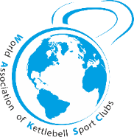 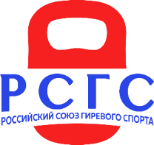 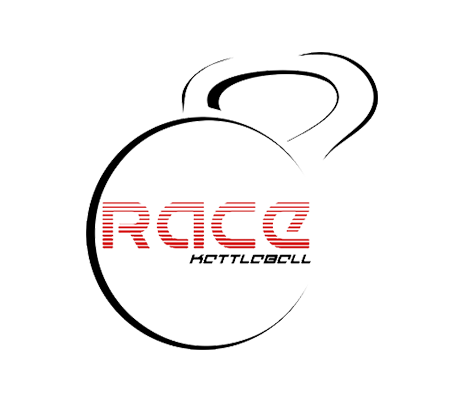 ОНЛАЙН КУБКА МИРАПО ГИРЕВОЙ ГОНКЕ «ЖЕЛЕЗНЫЙ ЧЕЛОВЕК» 2024Рывок 500С 1-30 апреляНеобходимо выполнить 500 рывков гирей за наилучшее время. Смена рук не ограничена, упражнение выполняется по правилам РСГС. Веса гирь распределены по уровням для каждой возрастной группы:Требования к видеозаписи:- Отснятая видеозапись должна быть в качестве, позволяющим четко видеть весь процесс выступления участника от начала и до конца съемки- в начале видеозаписи индивидуального выполнения упражнения участник называет Фамилию и Имя, название команды, весовую категорию, затем встает на весы сам, показывая на видео что он стоит один и его ничего не держит. Затем устанавливает на весы гири по очереди, показывая вес каждой гири. После чего участник должен встать на место для выполнения упражнения и приступить к выполнению.   Если у участника есть возможность использовать счетчик подъемов, он его использует, если счетчика нет, то участнику должен помогать помощник, который недалеко от камеры выполняет счет голосом (на Русском или английском языках)- В начале видеозаписи при организации клубных соревнований руководитель клуба выполняет взвешивание гирь, затем в дальнейшем отвечает за соответствие веса снарядов заявленным. Затем производит взвешивание участников соревнований. Далее участники по одному представляются в камеру (Фамилия Имя, команда, весовая категория). После чего приступают к выполнению упражнения. Одновременно с одной камеры не должно сниматься более 2 (двух) спортсменов. В случае наличия счетчиков, желательно их использование. В случае отсутствия счетчиков участникам считать помогает помощник, который недалеко от камеры выполняет счет голосом (на Русском или английском языках)- Видеозапись выполняется либо с фронтальной плоскости, либо под небольшим углом до 30 градусов к фронтальной плоскости- Запись должна быть непрерывной̆, без смены ракурса съемки. - Расположить камеру таким образом, чтобы участник и тренажер полностью находились в кадре на протяжении всего этапа. - После завершения дистанции необходимо сфокусировать камеру и крупно показать экран монитора счетчика в течение не менее 2 секунд так, чтобы можно было четко увидеть результат, либо четким голосом называется результат вслух- Результат может быть выполнен на любых официальных стартах WAKSC и РСГС. При этом необходима видеозапись выступления спортсмена или протокол соревнований.- При несоблюдении условий выполнения видеозаписи выполнения упражнения соответствующего этапа, видеозапись не будет принята к рассмотрению и результат не будет засчитан. - Монтаж видео не допускается за исключением прямой склейки видео. При обнаружении признаков монтажа участник и клуб дисквалифицируются!!- Видеозапись пройденного этапа необходимо отправить организаторам следующим образом:- разместить видеозапись на YouTube или других социальных сетях (например, Вконтакте, Рутуб, Одноклассники) - разместить ссылку на видео в личном кабинете участника соревнованийВ случае обнаружения нарушения правил проведения соревнований, фальсификации результатов взвешивания снарядов и спортсменов, временных регламентов, клуб и ВСЕ его участники дисквалифицируются из системы как онлайн, так и офлайн WAKSC пожизненно без права восстановления!Перейти на онлайн платформу для регистрации на мероприятие:https://rosgiri.e-champs.com/Также обо всех новостях можете ознакомится в наших группах в вконтакте и телеграммhttps://vk.com/rosgirihttps://t.me/rosgiriТаблица Гиревая Гонка 2023 Абсолютный возраст.Таблица Гиревая Гонка 2023 Абсолютный возраст.Таблица Гиревая Гонка 2023 Абсолютный возраст.Таблица Гиревая Гонка 2023 Абсолютный возраст.Таблица Гиревая Гонка 2023 Абсолютный возраст.Таблица Гиревая Гонка 2023 Абсолютный возраст.Таблица Гиревая Гонка 2023 Абсолютный возраст.Таблица Гиревая Гонка 2023 Абсолютный возраст.Таблица Гиревая Гонка 2023 Абсолютный возраст.Таблица Гиревая Гонка 2023 Абсолютный возраст.Таблица Гиревая Гонка 2023 Абсолютный возраст.ДистанцияНачальныйНачальныйЛюбительЛюбительСреднийСреднийПолупрофиПолупрофиПрофессионалПрофессионалДистанцияМЖМЖМЖМЖМЖ5001682012241432163620Таблица Гиревая Гонка 2023 Юноши и девушки.Таблица Гиревая Гонка 2023 Юноши и девушки.Таблица Гиревая Гонка 2023 Юноши и девушки.Таблица Гиревая Гонка 2023 Юноши и девушки.Таблица Гиревая Гонка 2023 Юноши и девушки.Таблица Гиревая Гонка 2023 Юноши и девушки.Таблица Гиревая Гонка 2023 Юноши и девушки.Таблица Гиревая Гонка 2023 Юноши и девушки.Таблица Гиревая Гонка 2023 Юноши и девушки.Таблица Гиревая Гонка 2023 Юноши и девушки.Таблица Гиревая Гонка 2023 Юноши и девушки. ДистанцияНачальныйНачальныйЛюбительЛюбительСреднийСреднийПолупрофиПолупрофиПрофессионалПрофессионал ДистанцияМЖМЖМЖМЖМЖ500648612816122014Таблица Гиревая Гонка 2023 Ветераны 40-49.Таблица Гиревая Гонка 2023 Ветераны 40-49.Таблица Гиревая Гонка 2023 Ветераны 40-49.Таблица Гиревая Гонка 2023 Ветераны 40-49.Таблица Гиревая Гонка 2023 Ветераны 40-49.Таблица Гиревая Гонка 2023 Ветераны 40-49.Таблица Гиревая Гонка 2023 Ветераны 40-49.Таблица Гиревая Гонка 2023 Ветераны 40-49.Таблица Гиревая Гонка 2023 Ветераны 40-49.Таблица Гиревая Гонка 2023 Ветераны 40-49.Таблица Гиревая Гонка 2023 Ветераны 40-49. ДистанцияНачальныйНачальныйЛюбительЛюбительСреднийСреднийПолупрофиПолупрофиПрофессионалПрофессионал ДистанцияМЖМЖМЖМЖМЖ5001081210161220162416Таблица Гиревая Гонка 2023 Ветераны 50-59.Таблица Гиревая Гонка 2023 Ветераны 50-59.Таблица Гиревая Гонка 2023 Ветераны 50-59.Таблица Гиревая Гонка 2023 Ветераны 50-59.Таблица Гиревая Гонка 2023 Ветераны 50-59.Таблица Гиревая Гонка 2023 Ветераны 50-59.Таблица Гиревая Гонка 2023 Ветераны 50-59.Таблица Гиревая Гонка 2023 Ветераны 50-59.Таблица Гиревая Гонка 2023 Ветераны 50-59.Таблица Гиревая Гонка 2023 Ветераны 50-59.Таблица Гиревая Гонка 2023 Ветераны 50-59. ДистанцияНачальныйНачальныйЛюбительЛюбительСреднийСреднийПолупрофиПолупрофиПрофессионалПрофессионал ДистанцияМЖМЖМЖМЖМЖ500861010121214141616Таблица Гиревая Гонка 2023 Ветераны 60+ .Таблица Гиревая Гонка 2023 Ветераны 60+ .Таблица Гиревая Гонка 2023 Ветераны 60+ .Таблица Гиревая Гонка 2023 Ветераны 60+ .Таблица Гиревая Гонка 2023 Ветераны 60+ .Таблица Гиревая Гонка 2023 Ветераны 60+ .Таблица Гиревая Гонка 2023 Ветераны 60+ .Таблица Гиревая Гонка 2023 Ветераны 60+ .Таблица Гиревая Гонка 2023 Ветераны 60+ .Таблица Гиревая Гонка 2023 Ветераны 60+ .Таблица Гиревая Гонка 2023 Ветераны 60+ . ДистанцияНачальныйНачальныйЛюбительЛюбительСреднийСреднийПолупрофиПолупрофиПрофессионалПрофессионал ДистанцияМЖМЖМЖМЖМЖ50086108121014121614Таблица Гиревая Гонка 2023 Юноши и девушки до 12 лет.Таблица Гиревая Гонка 2023 Юноши и девушки до 12 лет.Таблица Гиревая Гонка 2023 Юноши и девушки до 12 лет.Таблица Гиревая Гонка 2023 Юноши и девушки до 12 лет.Таблица Гиревая Гонка 2023 Юноши и девушки до 12 лет.Таблица Гиревая Гонка 2023 Юноши и девушки до 12 лет.Таблица Гиревая Гонка 2023 Юноши и девушки до 12 лет.Таблица Гиревая Гонка 2023 Юноши и девушки до 12 лет.Таблица Гиревая Гонка 2023 Юноши и девушки до 12 лет.Таблица Гиревая Гонка 2023 Юноши и девушки до 12 лет.Таблица Гиревая Гонка 2023 Юноши и девушки до 12 лет. ДистанцияНачальныйНачальныйЛюбительЛюбительСреднийСреднийПолупрофиПолупрофиПрофессионалПрофессионал ДистанцияМЖМЖМЖМЖМЖ5004466881010